Зразок мотиваційного листавступникам для здобуття освітньо-професійного ступеня фахового молодшого бакалавра спеціальність 184 «Гірництво» освітньо - професійна  програма «Підземна розробка корисних копалин»Директору ВСП «Гірничий фаховий коледж Криворізького національного університету»Олександру ПОСОХОВУПетренка Петра Петровича (ПІБ вступника), моб.тел…………., ел.адреса…..Шановний Олександре Ізотовичу!Я, Петренко Петро, пишу цього мотиваційного листа, оскільки зацікавлений у вступі до Відокремленого структурного підрозділу «Гірничий фаховий коледж Криворізького національного університету»  на навчання за спеціальністю «Гірництво» освітньо - професійна  програма «Підземна розробка корисних копалин». Цього року я закінчив 9 класів «Назва школи» та отримав свідоцтво про  базову середню освіту із середнім балом (укажіть Ваш бал).Мої улюблені предмети в школі – математика, географія, праця, фізичне виховання.Практично вся моя родина пов’язана із гірничою галуззю, тому я хочу продовжити династію гірників. Адже наш регіон – гірничий, і професія гірника є однією з найпочесніших і найбільш потрібних, але одночасно і небезпечних та екстремальних. Її обирають тільки мужні та сміливі хлопці. У сучасному світі до професії гірника ставляться з великою повагою, вона потребує величезної сили волі, гарного стану здоров'я,  витримки, а також стабільної психіки. Далеко не всі можуть працювати глибоко під землею і спокійно себе почувати. Гірники добувають корисні копалини, такі необхідні для розвитку економіки нашої країни.Я добре знаю особливості цієї професії, тому що мій батько і мій дідусь багато розповідають мені про професію гірника. Я розумію, що люди цієї професії повинні мати велику витривалість і фізичну силу. Місця, де доводиться працювати, дуже складні і часом важкодоступні, тому фізична сила і витривалість – необхідні якості. Я приділяю неабияку увагу моєму фізичному розвитку, займаюсь спортом, відвідую секцію з боксу та вільної боротьби.Вступаючи до  ВСП «Гірничий фаховий коледж КНУ», я прагну здобути нові знання, опанувати професію гірника та стати кваліфікованим фахівцем у цій галузі.Я розумію, що під час навчання необхідно наполегливо працювати, бути відповідальним і дисциплінованим, адже від цього залежить моє майбутнє як спеціаліста і як особистості. Тому обіцяю докласти максимум зусиль до навчання. Після закінчення коледжу мрію працювати за обраною спеціальністю і навчатися далі в університеті. Дякую, що приділили час для розгляду мого листа, та сподіваюся стати студентом ВСП «Гірничий фаховий коледж КНУ». З повагою,                                                  Петро Петренко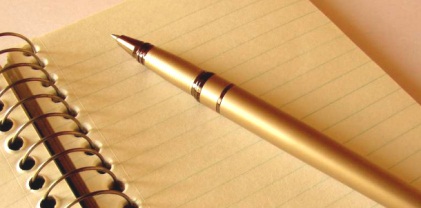 УВАГА!Цей приклад наведений для ознайомлення із загальними принципами написання мотиваційного листа. Не копіюйте текст цього листа і не використовуйте його при вступі до закладу освіти. Пам’ятайте, що успішний мотиваційний лист -  це завжди Ваша особиста історія, що розповідає саме про Вас та відображає Вашу зацікавленість у вступі на обрану спеціальність. 